Группа 13-14             Математика.Тема: Подготовка к экзамену1. Найдите значение выражения   2. Вычислите:  .3. Упростите выражение:   4.  На рисунке изображен график одной из функции. Запишите формулу этой функции.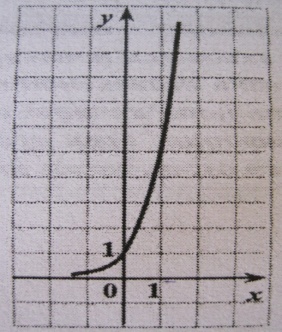 5. Решите неравенство:  .6. Решите уравнение:      7. Найдите значение sin α, если известно, что   cos α =   и    α IV четверти.8. Найдите все первообразные функции   f(х) = 8х7 + 5х4 -3х2 + 6.9. Найдите область определения функции:  у=10. Тело движется по закону: S(t) = 3 + 5t + 3t2   (м).  Найдите скорость тела через 2 секунды  после начала движения.11. Найдите точки экстремума функции f(х) =12.  Используя график функции у = f(х), определите промежутки возрастания и убывания , экстремумы, наименьшее и наибольшее значения  функции. Запишите ответ.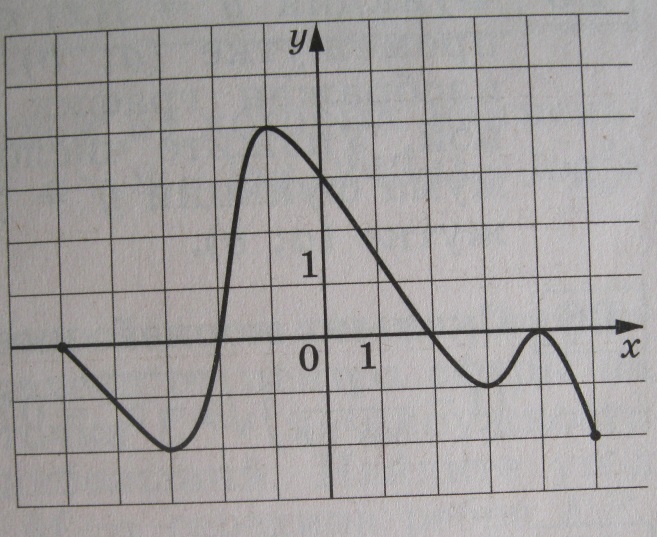 13. Найдите значение выражения  , если   14. Объём конуса равен 6 см3. Чему равен объём цилиндра, который имеет такое же основание и такую же высоту, как и данный конус?